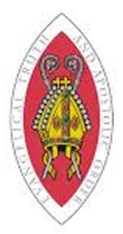 Highland Perthshire Linked Charge Readings and Services Sunday 5th May 2024Rector: The Reverend Canon Liz Baker01796 472005   bethmaybaker@yahoo.co.ukLay Reader: Lesley Whitwood01887 840416 lesleywhitwood@btinternet.comwww.hplc.scot   Highland Perthshire Linked Charge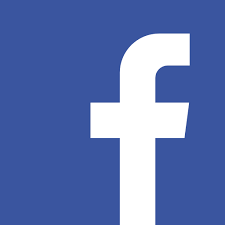 Sunday 5th May – Easter 6Holy Trinity 9.30 a.m. Holy Communion by extensionKilmaveonaig 11.15 a.m. Holy CommunionSt Andrew’s 11.15 a. m. MatinsAll Saints 9.30 a.m. Holy CommunionCollect for Easter 6O God, from whom all good things arise; grant such grace to those who call on you, that, by your inspiration, we may ponder those things that are right, and  by your guidance, do them; through Jesus Christ, our Lord, who lives and reigns with you, in the unity of the Holy Spirit, one God, world without end. AmenCollect for AscensionAlmighty God: grant that we, who believe that your Son, our Saviour, Jesus Christ, ascended to the heavens, may already dwell in spirit with him there; for he lives and reigns with you, , in the unity of the Holy Spirit, one God, world without end. AmenReadings for Easter 6Acts 10: 44-48Gentiles Receive the Holy Spirit44 While Peter was still speaking, the Holy Spirit fell upon all who heard the word. 45 The circumcised believers who had come with Peter were astounded that the gift of the Holy Spirit had been poured out even on the Gentiles, 46 for they heard them speaking in tongues and extolling God. Then Peter said, 47 ‘Can anyone withhold the water for baptizing these people who have received the Holy Spirit just as we have?’ 48 So he ordered them to be baptized in the name of Jesus Christ. Then they invited him to stay for several days.Psalm 98Cantate DominoO SING unto the Lord a new song: for he hath done marvellous things.With his own right hand, and with his holy arm: hath he gotten himself the victory.The Lord declared his salvation: his righteousness hath he openly shewed in the sight of the heathen.He hath remembered his mercy and truth toward the house of Israel: and all the ends of the world have seen the salvation of our God.Shew yourselves joyful unto the Lord, all ye lands: sing, rejoice, and give thanks.Praise the Lord upon the harp: sing to the harp with a psalm of thanksgiving.With trumpets also and shawms: O shew yourselves joyful before the Lord the King.Let the sea make a noise, and all that therein is: the round world, and they that dwell therein.Let the floods clap their hands, and let the hills be joyful together before the Lord: for he is come to judge the earth.With righteousness shall he judge the world: and the people with equity.1 John 5: 1-6Everyone who believes that Jesus is the Christ has been born of God, and everyone who loves the parent loves the child. 2 By this we know that we love the children of God, when we love God and obey his commandments. 3 For the love of God is this, that we obey his commandments. And his commandments are not burdensome, 4 for whatever is born of God conquers the world. And this is the victory that conquers the world, our faith. 5 Who is it that conquers the world but the one who believes that Jesus is the Son of God?Testimony concerning the Son of God6 This is the one who came by water and blood, Jesus Christ, not with the water only but with the water and the blood. And the Spirit is the one that testifies, for the Spirit is the truth.John 15: 9-17Jesus said to hid disciples,9 As the Father has loved me, so I have loved you; abide in my love. 10 If you keep my commandments, you will abide in my love, just as I have kept my Father’s commandments and abide in his love. 11 I have said these things to you so that my joy may be in you, and that your joy may be complete.12 ‘This is my commandment, that you love one another as I have loved you. 13 No one has greater love than this, to lay down one’s life for one’s friends. 14 You are my friends if you do what I command you. 15 I do not call you servants any longer, because the servant does not know what the master is doing; but I have called you friends, because I have made known to you everything that I have heard from my Father. 16 You did not choose me but I chose you. And I appointed you to go and bear fruit, fruit that will last, so that the Father will give you whatever you ask him in my name. 17 I am giving you these commands so that you may love one another.